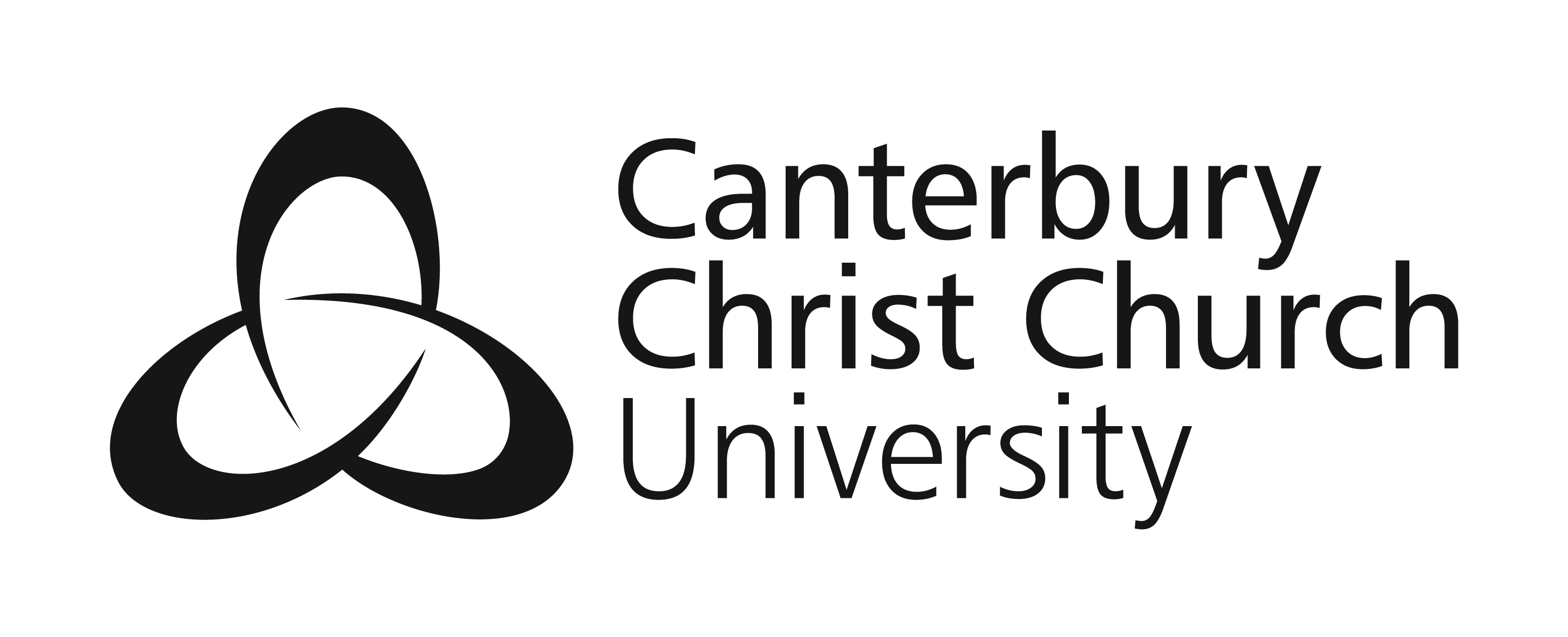 CONSENT FORMContact details:													Please initial box if you agreeCopies:	1 for participant	1 for researcherTitle of Project:
Creating media content for the interactive AHP educator career framework website. Name of Project team:John Hammond, Nicole Hilburn, Rupert Kerrell, Anne Martin, Tai frater, Sophie Gay, Jo Kileff, Kat KynesAddress:School of Allied and Public Health ProfessionsFaculty of Medicine, Health and Social CareNorth Holmes Road, Canterbury, Kent, CT1 1QUTel: +44 1227 921854Email: john.hammond@canterbury.ac.uk1.I confirm that I have read and understand the participant information for the above project and have had the opportunity to ask questions.2.(If applicable) I confirm that I agree to any video recordings.3.I understand that any personal information that I provide to the project team will be kept strictly confidential and in line with the University Research Privacy Notice 4.I request that all the information included on the interactive internet page about me will be in the following formatan edited video clip of my interview an edited audio clip of my interview and a photograph of mesummary text (of my interview) and a photograph of me, summary text (of my interview) and an animation, not anonymised.summary text (of my interview) and an animation, anonymised.6.I understand that my participation is voluntary and that I am free to withdraw my participation at any time, without giving a reason.7.I agree to assign copyright to NHS England, who are commissioning this work, for any content agreed in item 48.I agree to take part in the above project.Name of Participant:Date:Signature:Name of person taking consent (if different from researcher)Date:Signature:Project team member:Date:Signature: